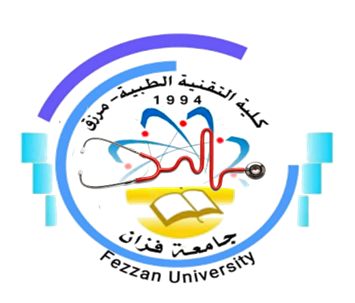 كلية التقنية الطبية/ مرزقنموذج توصيف مقرر دراسيأهداف المقرر:				  1-التعرف على مكونات الحاسوب     2-التعرف على برمجيات الحاسب الالي      3-معرفة تطبيقات الحاسوب  4-معرفة انواع انظمة الحاسوب  محتوى المقـرر:طرق التدريس:   محاضرات     دروس عملية   حلقة نقاش  تقاريـر  طرق التقييم:المراجع والدوريات رئيس و منسق الجودة بالقسم العام : أ. نواسة علي بريكاومراجعة رئيس قسم الجودة : أ . خديجة عبدالسلام سعدتطبيقات الحاسوب GE105 اسم المقرر الدراسي و رمزه  1أ .كمال محمد السنوسي منسق المقرر  2قسم العام القسم / الشعبة التي تقدم البرنامج  3جميع الأقسام العلمية الأقسام العلمية ذات العلاقة بالبرنامج  470 ساعة الساعات الدراسية للمقرر  5اللغة العربية/ الإنجليزية اللغة المستخدمة في العملية التعليمية  6الفصل الاولالسنة الدراسية/ الفصل الدراسي  72010/ 2011 جامعة سبها جهة اعتماد المقرر8تمارين معمل محاضرة عدد الساعات  الموضوع العلمي  - 2 1 3مكونات الحاسب الالي  - 2 2 3اجيال الحاسوب   - 2 3 3تطبيقات الحاسوب  - 2 4 3برامج نظام التشغيل  - 2 5 3برامج النصوص الورد  - 2 6 3برامج العروض التقديمية    - 2 7 3 برامج الاكسيل    - 2 8 3البحث عمي الأنترنيت   - 2 9 3حماية من الفيروسات  - 2 10 3 الطباعة علي لوحة المفاتيح  - 2 11 3اخلاقيات استخدم الحاسوب  - 2 12 3تطبيق عملي علي الحاسوب النسبة المئوية تاريخ التقييمطرق التقييم ت  20الاسبوع السادس والعاشرالامتحان نصفي  1 30الاسبوع الثاني عشرالامتحان عملي  2 50الاسبوع الرابع عشرالامتحان نهائي  3 %100المجموعالمجموعالمؤلف /السنة/العنوان/الناشر عنوان المرجع 1 :- المكتبة الشاملة لتقنية المعلومات عمي الانترنيت سنة 2000 3:- تقنية المعلومات و تطبيقات الحاسوب ادارة المناهج السعودية سنة 2010 4:-  مبادي الحاسب الالي مكتبة تقنية المعلومة علي الانترنيت سنة 2009 الكتب مجلة العلوم التطبيقية / جامعة سبها - سبها مجلة التقنيات المعلوماتية – ليبيا دوريات